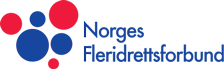 PersonvernprinsippeneKlubbene kan kun behandle personopplysninger når personvernprinsippet er overholdt. Og klubbene har et grunnlag (lovhjemmel) for å behandle personopplysningene. Grunnlaget for behandling beskrives av NFIFs veiledning «grunnlag for behandling av personopplysninger». Kravene i begge veiledningene skal alltid være oppfylt for at dere lovlig kan behandle personopplysninger.De følgende generelle grunnleggende prinsipper skal alltid være oppfylt ved behandling av personopplysninger:Lovlig, rettferdig og gjennomsiktigFormålsbegrensningDataminimeringRiktighetLagringsbegrensning/slettingIntegritet. Konfidensialitet og tilgjengelighetAnsvarlighetMer informasjon om personvernprinsipper finnes på datatilsynet.no